Степень - магистр Форма обучения – дневная, заочнаяСрок обучения –1 год / 1,5 годаМагистерская программа направлена на подготовку специалистов для решения задач в сфере оценки и обеспечения эргономических показателей проектируемых систем «человек-машина-среда». Магистранты будут владеть методологиями инженерно-психологического и эргономического проектирования; учитывать человеческий фактор при проектировании, создании и эксплуатации систем «человек-машина-среда»; а также владеть методами исследований в области инженерно-психологического и эргономического обеспечения информационных технологий.Объектами профессиональной деятельности магистра являются: – образовательные системы;– педагогические процессы; – учебно-методическое обеспечение; – инженерно-психологические и эргономические инновации информационных технологий;–промышленные и коммуникационные системы;– профориентационные и профобучающие процессы;психические процессы, свойства и состояния человека, их проявления в различных человеко-машинных системах, межличностных и социальных взаимодействиях, способы и формы их организации и изменения при воздействии внешней среды.УЧЕБНЫЙ ПЛАНОсновные дисциплины: (государственный компонент) 
Модуль «Методологические и методические основы психологической науки»
- Методология современной психологической науки- Качественные и количественные методы исследования в психологии
Модуль «Научно-педагогическая деятельность»
- Дизайн теоретического и эмпирического психологического исследования- Современные технологии преподавания психологии в системе высшего и дополнительного образованияМодуль «Научно-исследовательская работа»- Научно-исследовательский семинарОсновные дисциплины: (компонент учреждения высшего образования) 
- Коммерциализация результатов научно-исследовательской деятельности- Педагогика и психология высшего образованияПо выбору магистранта могут изучаться общеобразовательные дисциплины: 
- Философия и методология науки.
- Иностранный язык.
- Основы информационных технологий.Магистранты, в первую очередь будут востребованы на предприятиях, в организациях и учреждениях, обеспечивая повышение эффективности деятельности, в соответствие с инженерно-психологическими и эргономическими требованиями при проектировании и эксплуатации систем, реализующих современные информационные технологии. Выпускники могут работать на должностях сотрудника в области разработки информационных систем и сетей; инженера по проектированию, наладке и эксплуатации различных систем, реализующих информационные технологии; эксперта по человеческому фактору, консультанта и преподавателя.Профилизации специальности 1-23 80 03 Психология - Психология труда, инженерная психология, эргономикаСпециальность1-23 80 03 ПсихологияФакультет компьютерного проектирования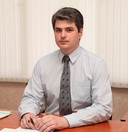 Декан – Дмитрий Викторович Лихачевский кандидат технических наук, доцентАдрес: г. Минск, ул. П. Бровки, 4 (корп. 2), каб. 314Телефон: (+375 17) 293-85-83 E-mail: likhachevskyd@bsuir.byАдрес деканата: г. Минск, Бровки 4, аудитория 308, 2 корпус БГУИР
Телефоны: +375 17 293-88-02, +375 17 293-22-10
E-mail: dekfkp@bsuir.by